BOWERS GIFFORD & NORTH BENFLEET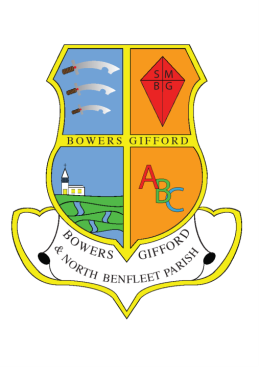 PARISH COUNCILMr Matthew WinslowBasildon Borough Council Planning Policy and Strategy DepartmentThe Basildon CentreSt Martin’s Square BasildonEssex SS14 1DL30th April 2016Dear Matthew WinslowRe: Bowers Gifford & North Benfleet Parish Council – Application to designate a Neighbourhood Plan AreaUnder the Neighbourhood Planning Regulations 2012 (part 2,S6) please accept this letter and the accompanying map as Bowers Gifford & North Benfleet Parish Council’s formal application to designate a Neighbourhood Plan Area. Bowers Gifford & North Benfleet Parish Council, being a relevant body under the Neighbourhood Planning (General) Regulations 2012, wishes to prepare a Neighbourhood Development Plan and in regard to the regulations and in particular Part 2, regulation 5 we: Inform you that the designated area, incorporated within the plan, will be the area within the parish boundary, as shown outlined in red on the attached map. The area is considered appropriate to be designated as the Neighbourhood Area because: It co-terminus with existing local government boundaries. It is inclusive and will enable the designated neighbourhood to reach all potential areas of proposed development. It will enable the fullest range of consultation within the designated area.It permits the local authority to operate this plan together with adjoining neighbourhoods and does not leave any “gaps”Within the meaning of Section 61G (a) Bowers Gifford & North Benfleet Parish Council is a relevant body. The principal aims of our Plan will be to protect and promote the social, environmental and natural qualities of the Parish and its landscape.The Parish Council will establish a Planning Group made up of Councillors, Officers and members of the community, to manage and co-ordinate delivery of the Plan, through collaboration with the officers of Basildon Borough Council, our neighbouring communities and primarily with the support of our community.We look forward to your support in our development and delivery of our Plan and trust the above and enclosing map are all the required information needed in order for Basildon Borough Council to approve our designated area and confirm our designated status. However, should you require further information please do not hesitate to contact me. Yours sincerelyMrs Christine Barlow, Parish Council Clerkp.p. Bowers Gifford & North Benfleet Parish Council 